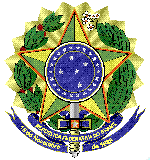 MINISTÉRIO DA EDUCAÇÃOUNIVERSIDADE FEDERAL FLUMINENSEPRO REITORIA DE ADMINISTRAÇÃOANEXO X- MODELO CARTA PROPOSTA E DISPENSA DE VISTORIA[Cidade], [dia] de [mês] de 2023À Universidade Federal FluminenseA/C: Coordenação de Licitação da Pró-Reitoria de AdministraçãoAssunto: Referência Edital de Licitação por Pregão Eletrônico n.º 38/2023/AD Prezados Senhores:É com satisfação que passamos às mãos de V. Sª, a nossa proposta para execução, por empreitada por preço unitário, de acordo com o Edital de licitação por Pregão Eletrônico n.º 38/2023/AD e seus anexos.O valor total proposto é de R$ XX,XX (valor por extenso) (item x).Em anexo, encaminhamos a planilha resumo de orçamento, conforme modelo que nos foi apresentado como Anexo V, com os valores resultantes da composição de custo por serviço e seu prazo de validade é de [número de dias] dias corridos.O prazo para execução dos serviços é de XX [XX] meses, a contar da data de assinatura do contrato.	Declaramos expressamente, que nos preços propostos, estão inclusas todas as despesas concernentes ao fornecimento de equipamentos, ferramental, mão de obra necessária, encargos sociais, benefícios e despesas indiretas, licenças inerentes à especialidade e tributos.Declara ainda, que tem pleno conhecimento das condições e peculiaridades inerentes à natureza do trabalho, que está ciente das condições atuais das áreas onde serão efetuados os serviços, assumindo total responsabilidade por este fato e que não utilizará deste para quaisquer questionamentos futuros que ensejam desavenças técnicas ou financeiras com a Contratante. Acompanham a presente proposta, os documentos requeridos, e aproveitamos para confirmar nosso endereço para eventual correspondência e o banco com o qual mantemos relações comerciais.Identificação dos dados básicos do Licitante:CNPJ: _____________________________Razão Social: _________________________________________________________Endereço ____________________________________________________________Telefone_______________________ E-mail institucional ________________________________Banco_______________ Agência___________ Conta Corrente__________________Identificação do Representante Legal da Empresa (Signatário):Nome: _________________________________________________________Documento de Identidade n.º ________________ ; Órgão expedidor:__________CPF/MF n.º ______________________________Declaramos por fim que visando concorrer no Pregão nº 38/2023 da Universidade Federal Fluminense, DECLARA ter pleno conhecimento das informações constantes do respectivo instrumento convocatório e seus anexos, tendo optado por não realizar a vistoria prévia ao local de prestação dos serviços objeto da contratação, ciente de que, em razão disso, não lhe será permitido atribuir qualquer futura alegação de óbice, dificuldade ou custo não previsto para a execução do contrato, assumindo-se, portanto, conhecedor das condições e peculiaridades inerentes à natureza dos trabalhos e total responsável por fatos decorrentes dessa opção (em caso de vistorias realizadas, suprimir esse subitem e encaminhar o Anexo XII – Termo de Vistoria). Declaro ainda, manter a referida unidade em atividade durante toda a vigência do contrato em caso de adjudicação de nossa proposta.Declaramos por último, que em caso de nossa proposta ser homologada, iremos encaminhar o Termo de Declaração de Concordância, para cadastro do Representante Legal da empresa ser cadastrado como usuário externo no Sistema Eletrônico de Informações da UFF (Anexo XIV).Atenciosamente______________________________________________[Assinatura do Representante Legal e carimbo da Empresa]